附件1：2020年研究生学术成就奖申请表附件2：	2020年研究生学术成就奖推荐汇总表学院（盖章）： 	   学院评审委员会负责人签字：	填报时间：学生姓名学生姓名学  号学  号专业专业培养类别培养类别申请等级申请等级本人电话本人电话主要学术成果论文题目论文题目论文题目论文题目刊物名称及卷号刊物名称及卷号发表时间发表时间认定级别认定级别自评分主要学术成果主要学术成果主要学术成果主要学术成果主要学术成果主要学术成果自评总分自评总分自评总分自评总分自评总分自评总分自评总分自评总分自评总分自评总分自评总分个人承诺个人承诺个人承诺    我承诺以上所填学术成果属实。如有弄虚作假，视为自动放弃申报资格。签字：            年     月      日    我承诺以上所填学术成果属实。如有弄虚作假，视为自动放弃申报资格。签字：            年     月      日    我承诺以上所填学术成果属实。如有弄虚作假，视为自动放弃申报资格。签字：            年     月      日    我承诺以上所填学术成果属实。如有弄虚作假，视为自动放弃申报资格。签字：            年     月      日    我承诺以上所填学术成果属实。如有弄虚作假，视为自动放弃申报资格。签字：            年     月      日    我承诺以上所填学术成果属实。如有弄虚作假，视为自动放弃申报资格。签字：            年     月      日    我承诺以上所填学术成果属实。如有弄虚作假，视为自动放弃申报资格。签字：            年     月      日    我承诺以上所填学术成果属实。如有弄虚作假，视为自动放弃申报资格。签字：            年     月      日    我承诺以上所填学术成果属实。如有弄虚作假，视为自动放弃申报资格。签字：            年     月      日导师意见导师意见导师意见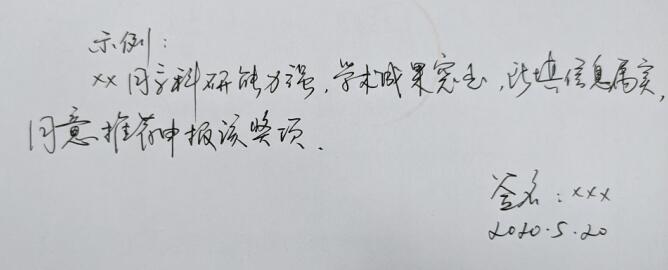 学校意见学校意见学校意见                             （盖章）                       年     月      日                             （盖章）                       年     月      日                             （盖章）                       年     月      日                             （盖章）                       年     月      日                             （盖章）                       年     月      日                             （盖章）                       年     月      日                             （盖章）                       年     月      日                             （盖章）                       年     月      日                             （盖章）                       年     月      日备注：1.“培养类别”：是指“博士”“学硕”“全日制专硕”“非全日制专项；2.“认定级别”：按“学术论文计分标准表”的分级填写，如：“自科一级”“社科一级”等。3.表格不够，可自行增加，正反双面打印。备注：1.“培养类别”：是指“博士”“学硕”“全日制专硕”“非全日制专项；2.“认定级别”：按“学术论文计分标准表”的分级填写，如：“自科一级”“社科一级”等。3.表格不够，可自行增加，正反双面打印。备注：1.“培养类别”：是指“博士”“学硕”“全日制专硕”“非全日制专项；2.“认定级别”：按“学术论文计分标准表”的分级填写，如：“自科一级”“社科一级”等。3.表格不够，可自行增加，正反双面打印。备注：1.“培养类别”：是指“博士”“学硕”“全日制专硕”“非全日制专项；2.“认定级别”：按“学术论文计分标准表”的分级填写，如：“自科一级”“社科一级”等。3.表格不够，可自行增加，正反双面打印。备注：1.“培养类别”：是指“博士”“学硕”“全日制专硕”“非全日制专项；2.“认定级别”：按“学术论文计分标准表”的分级填写，如：“自科一级”“社科一级”等。3.表格不够，可自行增加，正反双面打印。备注：1.“培养类别”：是指“博士”“学硕”“全日制专硕”“非全日制专项；2.“认定级别”：按“学术论文计分标准表”的分级填写，如：“自科一级”“社科一级”等。3.表格不够，可自行增加，正反双面打印。备注：1.“培养类别”：是指“博士”“学硕”“全日制专硕”“非全日制专项；2.“认定级别”：按“学术论文计分标准表”的分级填写，如：“自科一级”“社科一级”等。3.表格不够，可自行增加，正反双面打印。备注：1.“培养类别”：是指“博士”“学硕”“全日制专硕”“非全日制专项；2.“认定级别”：按“学术论文计分标准表”的分级填写，如：“自科一级”“社科一级”等。3.表格不够，可自行增加，正反双面打印。备注：1.“培养类别”：是指“博士”“学硕”“全日制专硕”“非全日制专项；2.“认定级别”：按“学术论文计分标准表”的分级填写，如：“自科一级”“社科一级”等。3.表格不够，可自行增加，正反双面打印。备注：1.“培养类别”：是指“博士”“学硕”“全日制专硕”“非全日制专项；2.“认定级别”：按“学术论文计分标准表”的分级填写，如：“自科一级”“社科一级”等。3.表格不够，可自行增加，正反双面打印。备注：1.“培养类别”：是指“博士”“学硕”“全日制专硕”“非全日制专项；2.“认定级别”：按“学术论文计分标准表”的分级填写，如：“自科一级”“社科一级”等。3.表格不够，可自行增加，正反双面打印。备注：1.“培养类别”：是指“博士”“学硕”“全日制专硕”“非全日制专项；2.“认定级别”：按“学术论文计分标准表”的分级填写，如：“自科一级”“社科一级”等。3.表格不够，可自行增加，正反双面打印。序号姓名学号专业导师学术论文题目刊物名称期卷号影响因子发表时间论文认定级别学院复核得分推荐等级